Goûter offert par la mairie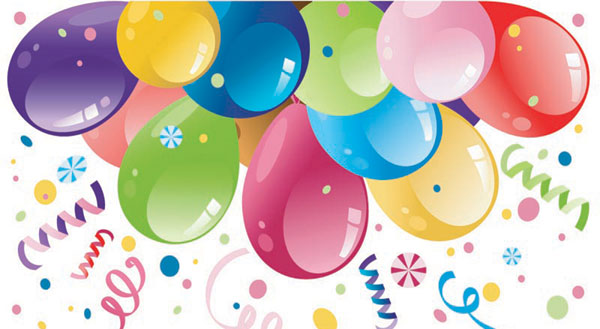 Samedi 4 février 2017 à 15h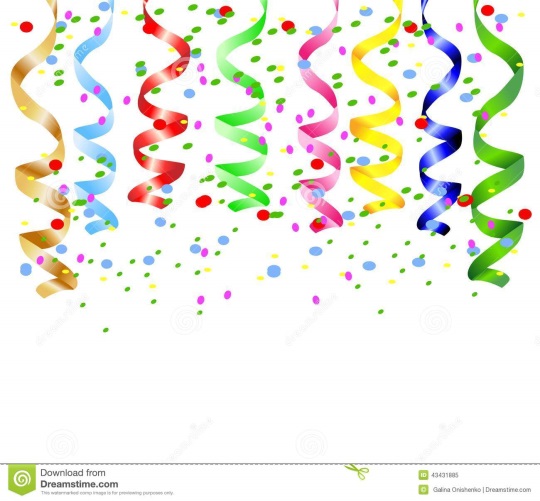 Le service sera assuré par les jeunes du « Foyer des jeunes de Rieux-Volvestre » 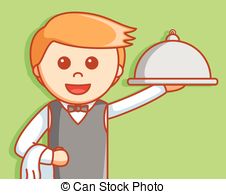 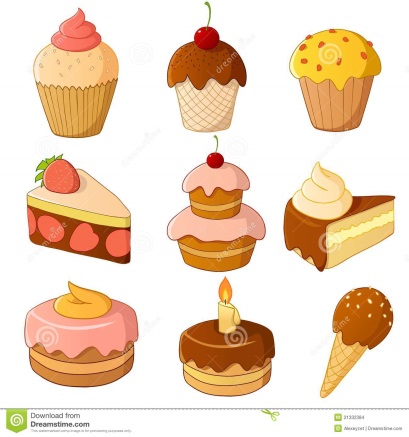 Ce goûter sera animé par le chanteur Pier Angely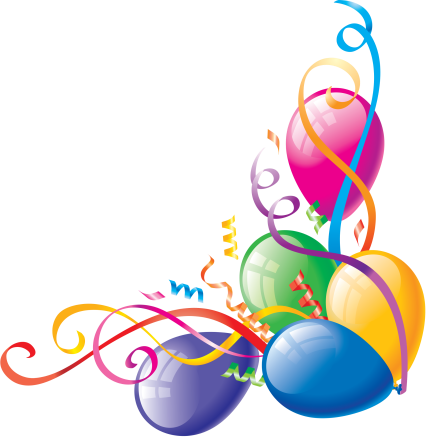 